Ochrona danych osobowych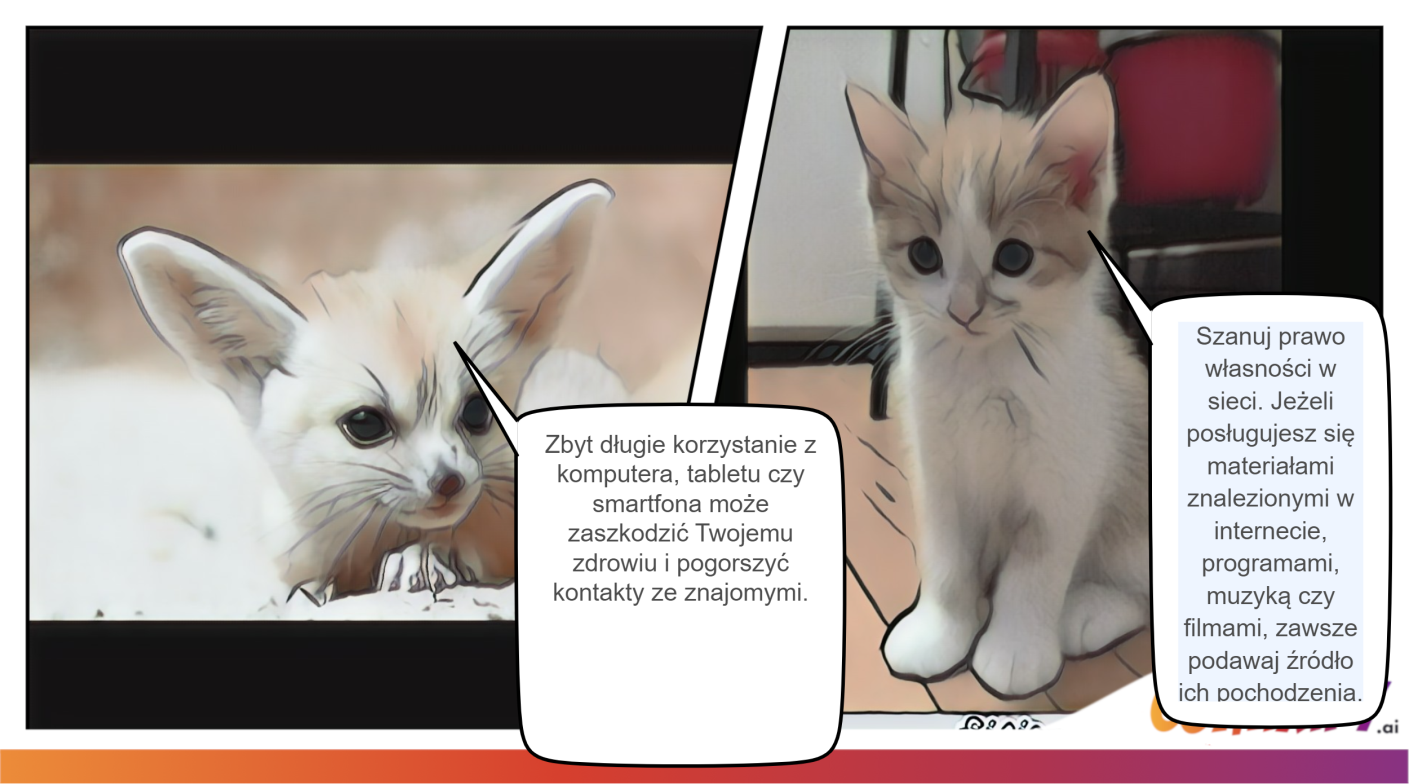 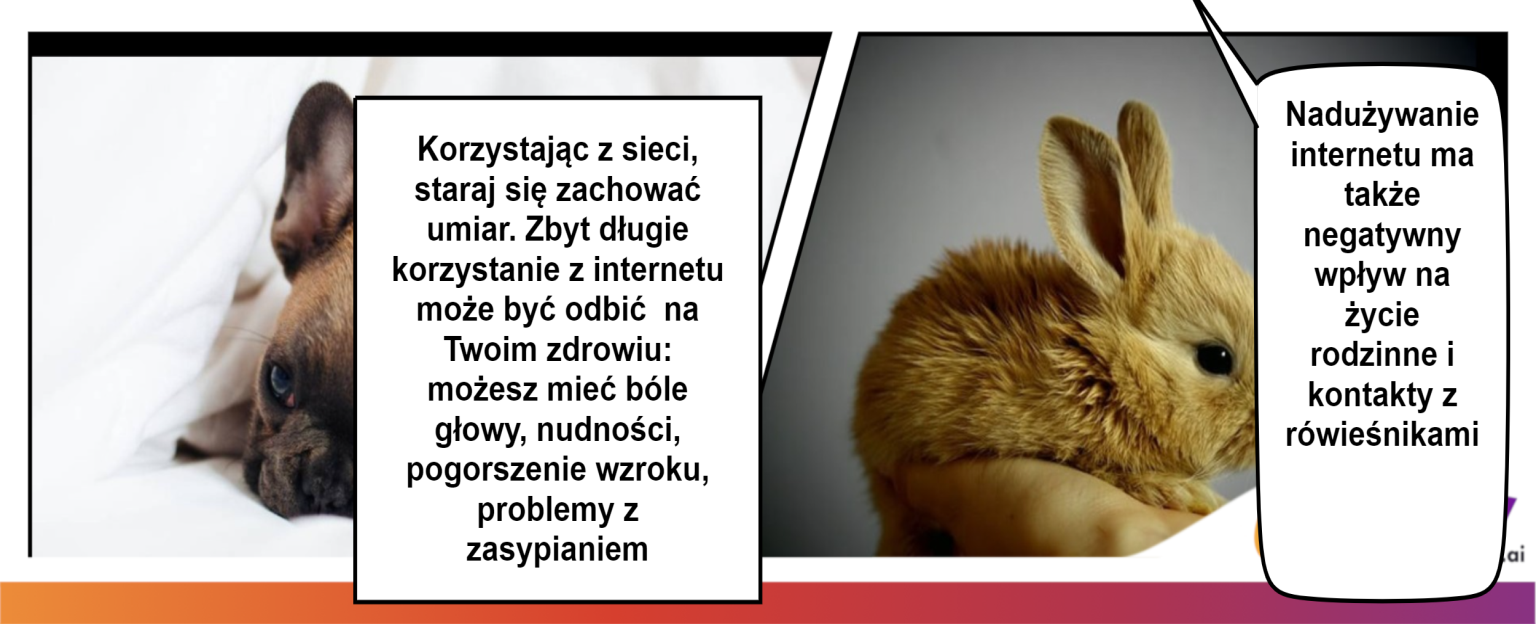 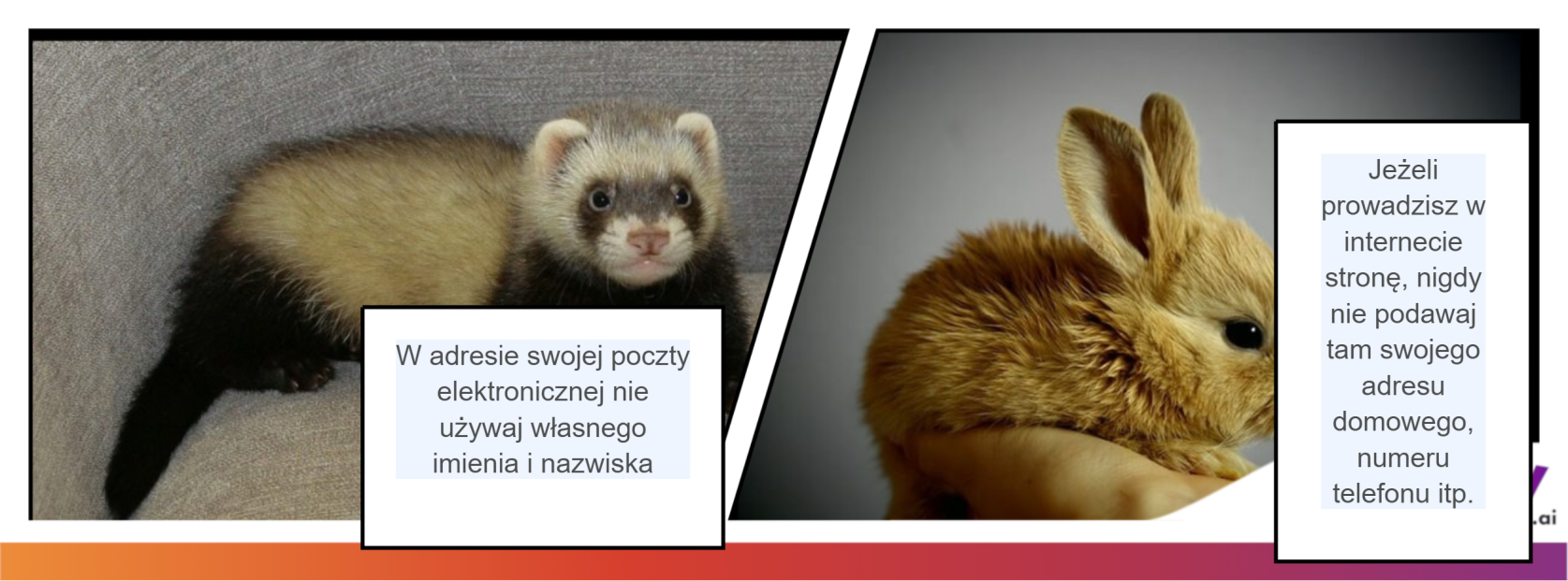 